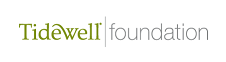 DRAFTFirst-Time Donor Welcome PacketPurpose:  To inform, inspire, and demonstrate Tidewell’s impact for first-time donors.  Having a repeat donor is better than purchasing more mailing lists and sending out expensive direct mail.  By welcoming a new donor, we showcase our work, upcoming events, and stand out above other local non-profit organizations.  A powerful welcome packet helps new donors become advocates for Tidewell.First-Time Donor Qualifications:  Non-memorial donors making a first-time ever gift to Tidewell in the amount of $500 or more. (In January, we had four donors meeting this qualification)Memorial donors making a first-time ever gift to Tidewell in the amount of $1,000 or more. (In January, we had six donors meeting this qualification)Process:  Data Team sends traditional tax acknowledgement/thank you letter.Data Team sends list of donors that qualify for first-time donor packet to VP.Volunteers or front desk assemble a stock of packets.VP assigns donors to various PAs.PAs write a handwritten note and include their business card in the packet.PA mails packet.Packet Contents:Recent newsletterHandwritten note from PABusiness card of PAGiving envelopeBookmark or another small token logo itemWelcome info graphic with stats, pictures etc. (need produced from marketing)Other information:All first-time donors receive a thank you call from a volunteer.